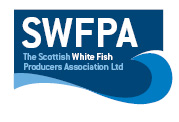 Creel PositionsBox 1 (AMENDED)1) 56*39.30n 001*34.20w2)       40.50n.         38.70w3)       50.00n.         36.70w4)       58.70n.         30.70w5) 57*02.40n.        17.80w6) 56*29.00n.        11.20w7)       29.00n.         16.90w8)       31.60n.         21.00w9)       34.10n.         30.70wBack to number 1Box 21) 56/32.80n  001/10.85w2)      32.80n.          02.35w3)      28.80n. 000/59.50w4)      19.90n.         55.25w5)      20.50n. 001/07.90wBack to number 1If any boats would like to tow inside these boxes please ask for individual readings gear is 1 to 1.5 mile apart usually shot east and west there is corridors which you will be able to tow through, please contact skipper via whatssapp.Date24/06/2024Vessel Name & Reg NoNorth Star WK 673Skipper NameMarcus MessengerSkipper Email Addressmarcusmessy@gmail.comSkipper Mobile No07856427400